附图：深井镇小江村新湖、旧湖经济合作社虎尾山林地招标公告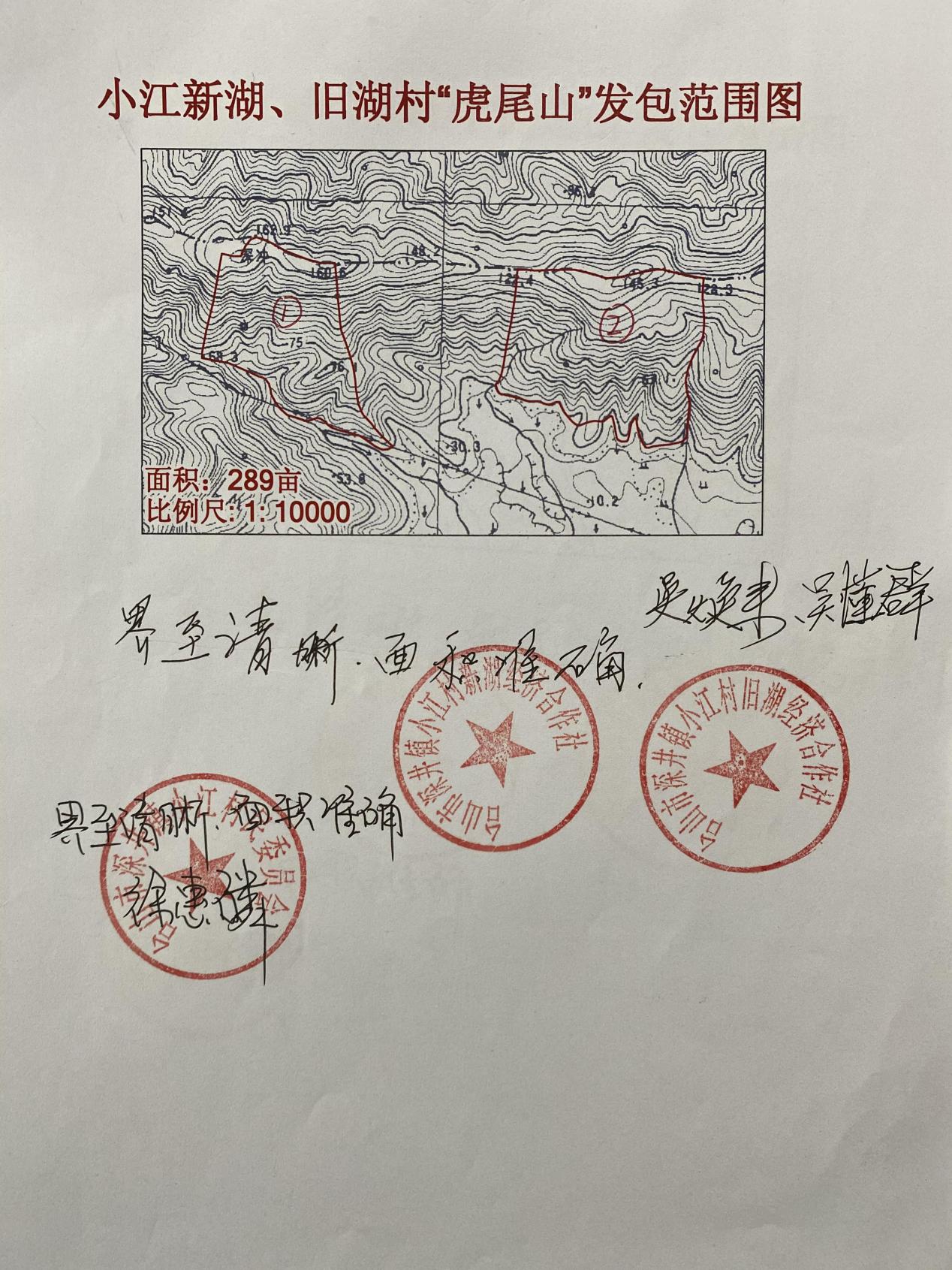 